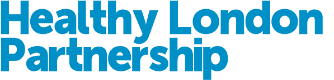 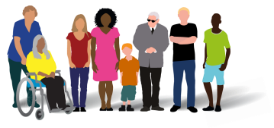 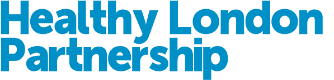 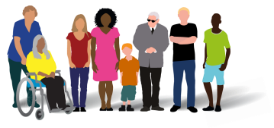 Homeless Health COVID-19Symptomatic referral for testing: Hotel or Hostel Homeless Health COVID-19Symptomatic referral for testing: Hotel or Hostel Homeless Health COVID-19Symptomatic referral for testing: Hotel or Hostel Homeless Health COVID-19Symptomatic referral for testing: Hotel or Hostel NHS Patient Identifying Number (if known): Family name:  Given name(s):  Phone number:Current hotel or hostel name and address:  Date of birth:	Sex:	  M	  F 	  INHS Patient Identifying Number (if known): Family name:  Given name(s):  Phone number:Current hotel or hostel name and address:  Date of birth:	Sex:	  M	  F 	  INHS Patient Identifying Number (if known): Family name:  Given name(s):  Phone number:Current hotel or hostel name and address:  Date of birth:	Sex:	  M	  F 	  INHS Patient Identifying Number (if known): Family name:  Given name(s):  Phone number:Current hotel or hostel name and address:  Date of birth:	Sex:	  M	  F 	  INHS Patient Identifying Number (if known): Family name:  Given name(s):  Phone number:Current hotel or hostel name and address:  Date of birth:	Sex:	  M	  F 	  INHS Patient Identifying Number (if known): Family name:  Given name(s):  Phone number:Current hotel or hostel name and address:  Date of birth:	Sex:	  M	  F 	  INHS Patient Identifying Number (if known): Family name:  Given name(s):  Phone number:Current hotel or hostel name and address:  Date of birth:	Sex:	  M	  F 	  IDate: Referrer Name: Referrer Name: Referrer Name: Referrer Name: Referrer Name: Referrer Name: Referrer Name: Referrer contact detail: Referrer contact detail: Referrer contact detail: This information is confidential and is provided for medical purposes This information is confidential and is provided for medical purposes This information is confidential and is provided for medical purposes This information is confidential and is provided for medical purposes This information is confidential and is provided for medical purposes This information is confidential and is provided for medical purposes This information is confidential and is provided for medical purposes This information is confidential and is provided for medical purposes This information is confidential and is provided for medical purposes This information is confidential and is provided for medical purposes This information is confidential and is provided for medical purposes Accommodation Accommodation Accommodation Accommodation Accommodation Accommodation Symptoms Symptoms Symptoms Symptoms Symptoms Own room with own bathroom                                      Own room sharing bathroom with less than 5 others       Own room sharing bathroom with 5 or more others          Shared room with less than five others Shared room with 5 -19 others Shared room with 20 or more othersOwn room with own bathroom                                      Own room sharing bathroom with less than 5 others       Own room sharing bathroom with 5 or more others          Shared room with less than five others Shared room with 5 -19 others Shared room with 20 or more othersOwn room with own bathroom                                      Own room sharing bathroom with less than 5 others       Own room sharing bathroom with 5 or more others          Shared room with less than five others Shared room with 5 -19 others Shared room with 20 or more othersOwn room with own bathroom                                      Own room sharing bathroom with less than 5 others       Own room sharing bathroom with 5 or more others          Shared room with less than five others Shared room with 5 -19 others Shared room with 20 or more othersOwn room with own bathroom                                      Own room sharing bathroom with less than 5 others       Own room sharing bathroom with 5 or more others          Shared room with less than five others Shared room with 5 -19 others Shared room with 20 or more othersHeadacheRunny NoseFever CoughShortness of BreathChest painMuscle acheJoint painFatigue	ConfusionNausea/VomitingLoss of sense of smell or taste  Sore ThroatHeadacheRunny NoseFever CoughShortness of BreathChest painMuscle acheJoint painFatigue	ConfusionNausea/VomitingLoss of sense of smell or taste  Sore ThroatHeadacheRunny NoseFever CoughShortness of BreathChest painMuscle acheJoint painFatigue	ConfusionNausea/VomitingLoss of sense of smell or taste  Sore ThroatHeadacheRunny NoseFever CoughShortness of BreathChest painMuscle acheJoint painFatigue	ConfusionNausea/VomitingLoss of sense of smell or taste  Sore ThroatDate of onset of symptoms: __/__/__Vaccination Status 1st Vaccine dose          2nd Vaccine doseDate of onset of symptoms: __/__/__Vaccination Status 1st Vaccine dose          2nd Vaccine doseDate of onset of symptoms: __/__/__Vaccination Status 1st Vaccine dose          2nd Vaccine doseDate of onset of symptoms: __/__/__Vaccination Status 1st Vaccine dose          2nd Vaccine doseDate of onset of symptoms: __/__/__Vaccination Status 1st Vaccine dose          2nd Vaccine doseDate of onset of symptoms: __/__/__Vaccination Status 1st Vaccine dose          2nd Vaccine doseDate of onset of symptoms: __/__/__Vaccination Status 1st Vaccine dose          2nd Vaccine doseDate of onset of symptoms: __/__/__Vaccination Status 1st Vaccine dose          2nd Vaccine doseDate of onset of symptoms: __/__/__Vaccination Status 1st Vaccine dose          2nd Vaccine doseDate of onset of symptoms: __/__/__Vaccination Status 1st Vaccine dose          2nd Vaccine doseDate of onset of symptoms: __/__/__Vaccination Status 1st Vaccine dose          2nd Vaccine doseCurrent medications if known:Current medications if known:Current medications if known:Current medications if known:Current medications if known:Current medications if known:Current medications if known:Current medications if known:Current medications if known:Current medications if known:Current medications if known:Vulnerabilities: Tick any that apply that you know of:Vulnerabilities: Tick any that apply that you know of:Vulnerabilities: Tick any that apply that you know of:Vulnerabilities: Tick any that apply that you know of:Vulnerabilities: Tick any that apply that you know of:Vulnerabilities: Tick any that apply that you know of:Vulnerabilities: Tick any that apply that you know of:Vulnerabilities: Tick any that apply that you know of:Vulnerabilities: Tick any that apply that you know of:Vulnerabilities: Tick any that apply that you know of:Vulnerabilities: Tick any that apply that you know of:  age over 55  age over 55  Pregnant  Asthma  Asthma  Asthma  Asthma  COPD/bronchitis  COPD/bronchitis  Chronic Heart Disease  Chronic Heart Disease Diabetes  Diabetes  Epilepsy Chronic Kidney Disease Chronic Kidney Disease Chronic Kidney Disease Chronic Kidney Disease Chronic Liver Disease Chronic Liver Disease Chronic Neurological Disease Chronic Neurological Disease Splenic Dysfunction/removal Splenic Dysfunction/removal HIV/AIDS Cancer Treatment Cancer Treatment Cancer Treatment Cancer Treatment Weakened Immune system Weakened Immune system Obesity (BMI >40) Obesity (BMI >40)Languages spoken:Interpreter needed:  Yes /    No Mental Health Issues / Addictions:Languages spoken:Interpreter needed:  Yes /    No Mental Health Issues / Addictions:Languages spoken:Interpreter needed:  Yes /    No Mental Health Issues / Addictions:Languages spoken:Interpreter needed:  Yes /    No Mental Health Issues / Addictions:Languages spoken:Interpreter needed:  Yes /    No Mental Health Issues / Addictions:Languages spoken:Interpreter needed:  Yes /    No Mental Health Issues / Addictions:Languages spoken:Interpreter needed:  Yes /    No Mental Health Issues / Addictions:Languages spoken:Interpreter needed:  Yes /    No Mental Health Issues / Addictions:Languages spoken:Interpreter needed:  Yes /    No Mental Health Issues / Addictions:Languages spoken:Interpreter needed:  Yes /    No Mental Health Issues / Addictions:Languages spoken:Interpreter needed:  Yes /    No Mental Health Issues / Addictions:Any additional behavioural risks, if yes please provide details:Is the person exhibiting chaotic or uncontrolled behaviour due to unmanaged substance use or excessive alcohol use, at risk of violent behaviour, very high support needs?Any additional behavioural risks, if yes please provide details:Is the person exhibiting chaotic or uncontrolled behaviour due to unmanaged substance use or excessive alcohol use, at risk of violent behaviour, very high support needs?Any additional behavioural risks, if yes please provide details:Is the person exhibiting chaotic or uncontrolled behaviour due to unmanaged substance use or excessive alcohol use, at risk of violent behaviour, very high support needs?Any additional behavioural risks, if yes please provide details:Is the person exhibiting chaotic or uncontrolled behaviour due to unmanaged substance use or excessive alcohol use, at risk of violent behaviour, very high support needs?Any additional behavioural risks, if yes please provide details:Is the person exhibiting chaotic or uncontrolled behaviour due to unmanaged substance use or excessive alcohol use, at risk of violent behaviour, very high support needs?Any additional behavioural risks, if yes please provide details:Is the person exhibiting chaotic or uncontrolled behaviour due to unmanaged substance use or excessive alcohol use, at risk of violent behaviour, very high support needs?Any additional behavioural risks, if yes please provide details:Is the person exhibiting chaotic or uncontrolled behaviour due to unmanaged substance use or excessive alcohol use, at risk of violent behaviour, very high support needs?Any additional behavioural risks, if yes please provide details:Is the person exhibiting chaotic or uncontrolled behaviour due to unmanaged substance use or excessive alcohol use, at risk of violent behaviour, very high support needs?Any additional behavioural risks, if yes please provide details:Is the person exhibiting chaotic or uncontrolled behaviour due to unmanaged substance use or excessive alcohol use, at risk of violent behaviour, very high support needs?Any additional behavioural risks, if yes please provide details:Is the person exhibiting chaotic or uncontrolled behaviour due to unmanaged substance use or excessive alcohol use, at risk of violent behaviour, very high support needs?Any additional behavioural risks, if yes please provide details:Is the person exhibiting chaotic or uncontrolled behaviour due to unmanaged substance use or excessive alcohol use, at risk of violent behaviour, very high support needs?UPON COMPLETION PLEASE EMAIL TO: haltteam.cnwl@nhs.net (referrals triaged daily and will be followed up by a phone call)UPON COMPLETION PLEASE EMAIL TO: haltteam.cnwl@nhs.net (referrals triaged daily and will be followed up by a phone call)UPON COMPLETION PLEASE EMAIL TO: haltteam.cnwl@nhs.net (referrals triaged daily and will be followed up by a phone call)UPON COMPLETION PLEASE EMAIL TO: haltteam.cnwl@nhs.net (referrals triaged daily and will be followed up by a phone call)UPON COMPLETION PLEASE EMAIL TO: haltteam.cnwl@nhs.net (referrals triaged daily and will be followed up by a phone call)UPON COMPLETION PLEASE EMAIL TO: haltteam.cnwl@nhs.net (referrals triaged daily and will be followed up by a phone call)UPON COMPLETION PLEASE EMAIL TO: haltteam.cnwl@nhs.net (referrals triaged daily and will be followed up by a phone call)UPON COMPLETION PLEASE EMAIL TO: haltteam.cnwl@nhs.net (referrals triaged daily and will be followed up by a phone call)UPON COMPLETION PLEASE EMAIL TO: haltteam.cnwl@nhs.net (referrals triaged daily and will be followed up by a phone call)UPON COMPLETION PLEASE EMAIL TO: haltteam.cnwl@nhs.net (referrals triaged daily and will be followed up by a phone call)UPON COMPLETION PLEASE EMAIL TO: haltteam.cnwl@nhs.net (referrals triaged daily and will be followed up by a phone call)